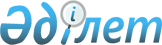 О внесении изменений в решение Кегенского районного маслихата от 8 августа 2018 года № 5-18 "О бюджете Кегенского района на 2018-2020 годы"Решение Кегенского районного маслихата Алматинской области от 27 ноября 2018 года № 10-36. Зарегистрировано Департаментом юстиции Алматинской области 28 ноября 2018 года № 4894
      В соответствии с пунктом 4 статьи 106 Бюджетного кодекса Республики Казахстан от 4 декабря 2008 года, подпунктом 1) пункта 1 статьи 6 Закона Республики Казахстан от 23 января 2001 года "О местном государственном управлении и самоуправлении в Республике Казахстан", Кегенский районный маслихат РЕШИЛ: 
      1. Внести в решение Кегенского районного маслихата "О бюджете Кегенского района на 2018-2020 годы" от 8 августа 2018 года № 5-18 (зарегистрирован в Реестре государственной регистрации нормативных правовых актов № 4808, опубликован 14 сентября 2018 года в Эталонном контрольном банке нормативных правовых актов Республики Казахстан) следующие изменения:
      пункты 1, 2, 5 указанного решения изложить в новой редакции:
      "1. Утвердить районный бюджет на 2018-2020 годы согласно приложениям 1, 2, 3 к настоящему решению соответственно, в том числе на 2018 год в следующих объемах:
      1) доходы 2229992 тысяч тенге, в том числе:
      налоговые поступления 71294 тысяча тенге;
      неналоговые поступления 114 тысяч тенге;
      поступления от продажи основного капитала 0 тенге;
      поступления трансфертов 2158584 тысяч тенге, в том числе:
      целевые текущие трансферты 657666 тысяч тенге;
      трансферты на компенсацию потерь в связи с принятием 
      законодательства 1309398 тысячи тенге;
      целевые трансферты на развитие 191529 тысяч тенге;
      2) затраты 2 229 992 тысяча тенге; 
      3) чистое бюджетное кредитование 25253 тысячи тенге, в том числе:
      бюджетные кредиты 25253 тысячи тенге;
      погашение бюджетных кредитов 0 тенге;
      4) сальдо по операциям с финансовыми активами 0 тенге;
      5) дефицит (профицит) бюджета (-) 25253 тысячи тенге";
      6) финансирование дефицита (использование профицита) бюджета 25253 тысячи тенге.";
      "2. Предусмотреть в районном бюджете на 2018 год объемы бюджетных субвенций, передаваемых из районного бюджета в бюджеты сельских округов, в сумме 79421 тысячи тенге, в том числе:
      Кегенскому сельскому округу 22466 тысяч тенге;
      Жаланашскому сельскому округу 4304 тысяч тенге;
      Жылысайскому сельскому округу 4206 тысяч тенге;
      Карабулакскому сельскому округу 5655 тысяч тенге;
      Каркаринскому сельскому округу 5436 тысяча тенге;
      Узынбулакскому сельскому округу 5996 тысяча тенге;
      Шырганакскому сельскому округу 31358 тысяч тенге.";
      "5. Учесть, что в районном бюджете на 2018 год предусмотрены трансферты органам местного самоуправления в сумме 3459 тысяч тенге согласно приложению 5 к настоящему решению.
      Акимам сельских округов обеспечить эффективное использование бюджетных средств, поступающих на контрольный счет наличности местного самоуправления.".
      2. Приложения 1, 5 к указанному решению изложить в новой редакции согласно приложениям 1, 2 к настоящему решению соответственно. 
      3. Контроль за исполнением настоящего решения возложить на постоянную комиссию Кегенского районного маслихата "По местному самоуправлению, социальному и экономическому развитию, бюджету, торговле, оказанию бытовых услуг, развитию малого и среднего предпринимательства, туризму".
      4. Настоящее решение вводится в действие с 8 августа 2018 года. Районный бюджет Кегенского района на 2018 год Трансферты органам местного самоуправления на 2018 год
					© 2012. РГП на ПХВ «Институт законодательства и правовой информации Республики Казахстан» Министерства юстиции Республики Казахстан
				
      Председатель сессии

      Кегенского районного

      маслихата

С. Саниязов

      Секретарь Кегенского

      районного маслихата

Н. Советов
Приложение 1 к решению Кегенского районного маслихата от 27 ноября 2018 года № 10-36 "О внесении изменений врешение Кегенского районого маслихата от 8 августа 2018 года № 5-18 "О бюджете Кегенского района на 2018-2020 годы"Приложение 1 к решению Кегенского районного маслихата от 8 августа 2018 года № 5-18 "О бюджете Кегенского района на 2018-2020 годы"
Категория
Категория
Категория
Категория
Сумма

(тысяч тенге)
Класс
Класс
Класс
Сумма

(тысяч тенге)
Подкласс
Подкласс
Сумма

(тысяч тенге)
Наименование
Наименование
Сумма

(тысяч тенге)
І. Доходы
2 229 992
1
Налоговые поступления
71 294
01
Подоходный налог
515
2
Индивидуальный подоходный налог
515
04
Hалоги на собственность
68 169
1
Hалоги на имущество
57 652
3
Земельный налог
409
4
Hалог на транспортные средства
9 308
5
Единый земельный налог
800
05
Внутренние налоги на товары, работы и услуги
2 222
2
Акцизы
462
3
Поступления за использование природных и других ресурсов
1 500
4
Сборы за ведение предпринимательской и профессиональной деятельности
260
08
Обязательные платежи, взимаемые за совершение юридически значимых действий и (или) выдачу документов уполномоченными на то государственными органами или должностными лицами
388
1
Государственная пошлина
388
2
Неналоговые поступления
114
01
Доходы от государственной собственности
99
5
Доходы от аренды имущества, находящегося в государственной собственности
99
06
Прочие неналоговые поступления
15
1
Прочие неналоговые поступления
15
4
Поступления трансфертов 
2 158 584
02
Трансферты из вышестоящих органов государственного управления
2 158 584
2
Трансферты из областного бюджета
2 158 584
Функциональная группа
Функциональная группа
Функциональная группа
Функциональная группа
Функциональная группа
 

Сумма

(тысяч тенге)
Функциональная подгруппа
Функциональная подгруппа
Функциональная подгруппа
Функциональная подгруппа
 

Сумма

(тысяч тенге)
Администратор бюджетной программы
Администратор бюджетной программы
Администратор бюджетной программы
 

Сумма

(тысяч тенге)
Программа
Программа
 

Сумма

(тысяч тенге)
Наименование
Наименование
 

Сумма

(тысяч тенге)
ІІ. Затраты
2 229 992
01
Государственные услуги общего характера
145 900
1
Представительные, исполнительные и другие органы, выполняющие общие функции государственного управления
122 276
112
Аппарат маслихата района (города областного значения)
27 595
001
Услуги по обеспечению деятельности маслихата района (города областного значения)
16 307
003
Капитальные расходы государственного органа 
11 288
122
Аппарат акима района (города областного значения)
64 140
001
Услуги по обеспечению деятельности акима района (города областного значения)
58 640
003
Капитальные расходы государственного органа 
3 000
113
Целевые текущие трансферты из местных бюджетов 
2 500
123
Аппарат акима района в городе, города районного значения, поселка, села, сельского округа
30 541
001
Услуги по обеспечению деятельности акима района в городе, города районного значения, поселка, села, сельского округа
30 541
2
Финансовая деятельность
12 426
452
Отдел финансов района (города областного значения)
12 426
001
Услуги по реализации государственной политики в области исполнения бюджета и управления коммунальной собственностью района (города областного значения)
9 296
018
Капитальные расходы государственного органа
2 900
010
Приватизация, управление коммунальным имуществом, постприватизационная деятельность и регулирование споров, связанных с этим
230
5
Планирование и статистическая деятельность
11 198
453
Отдел экономики и бюджетного планирования района (города областного значения)
11 198
001
Услуги по реализации государственной политики в области формирования и развития экономической политики, системы государственного планирования 
10 848
004
капитальные расходы государственного органа
350
02
Оборона
267
2
Организация работы по чрезвычайным ситуациям
267
122
Аппарат акима района (города областного значения)
267
007
Мероприятия по профилактике и тушению степных пожаров районного (городского) масштаба, а также пожаров в населенных пунктах, в которых не созданы органы государственной противопожарной службы
267
03
Общественный порядок, безопасность, правовая, судебная, уголовно-исполнительная деятельность
39 036
1
Правоохранительная деятельность
38 435
467
Отдел строительства района (города областного значения)
38 435
066
Строительство объектов общественного порядка и безопасности
38 435
9
Прочие услуги в области общественного порядка и безопасности
601
485
Отдел пассажирского транспорта и автомобильных дорог района (города областного значения)
601
021
Обеспечение безопасности дорожного движения в населенных пунктах
601
04
Образование
1 452 913
1
Дошкольное воспитание и обучение
48 894
464
Отдел образования района (города областного значения)
48 894
040
Реализация государственного образовательного заказа в дошкольных организациях образования
48 894
2
Начальное, основное среднее и общее среднее образование
1 137 597
464
Отдел образования района (города областного значения)
1 103 519
003
Общеобразовательное обучение
1 086 199
006
Дополнительное образование для детей 
17 320
467
Отдел строительства района (города областного значения)
2 000
024
Строительство и реконструкция объектов начального, основного среднего и общего среднего образования
2 000
465
Отдел физической культуры и спорта района (города областного значения)
32 078
017
Дополнительное образование для детей и юношества по спорту
32 078
4
Техническое и профессиональное, послесреднее образование
6 536
464
Отдел образования района (города областного значения)
6 536
018
Организация профессионального обучения
6 536
9
Прочие услуги в области образования
259 885
464
Отдел образования района (города областного значения)
259 885
001
Услуги по реализации государственной политики на местном уровне в области образования
6 910
004
Информатизация системы образования в государственных учреждениях образования района (города областного значения)
4 877
005
Приобретение и доставка учебников, учебно-методических комплексов для государственных учреждений образования района (города областного значения)
42 564
015
Ежемесячные выплаты денежных средств опекунам (попечителям) на содержание ребенка - сироты (детей-сирот), и ребенка (детей), оставшегося без попечения родителей
3 944
067
Капитальные расходы подведомственных государственных учреждений и организаций
124 096
113
Целевые текущие трансферты из местных бюджетов 
77 494
06
Социальная помощь и социальное обеспечение
135 383
1
Социальное обеспечение
17 692
451
Отдел занятости и социальных программ района (города областного значения)
17 500
005
Государственная адресная социальная помощь
17 500
464
Отдел образования района (города областного значения)
191
030
Содержание ребенка (детей), переданного патронатным воспитателям
191
2
Социальная помощь
99 608
451
Отдел занятости и социальных программ района (города областного значения)
99 608
002
Программа занятости
22 181
004
Оказание социальной помощи на приобретение топлива специалистам здравоохранения, образования, социального обеспечения, культуры, спорта и ветеринарии в сельской местности в соответствии с законодательством Республики Казахстан
18 792
006
Оказание жилищной помощи
2 390
007
Социальная помощь отдельным категориям нуждающихся граждан по решениям местных представительных органов
8 714
010
Материальное обеспечение детей-инвалидов, воспитывающихся и обучающихся на дому
684
014
Оказание социальной помощи нуждающимся гражданам на дому
23 277
017
Обеспечение нуждающихся инвалидов обязательными гигиеническими средствами и предоставление услуг специалистами жестового языка, индивидуальными помощниками в соответствии с индивидуальной программой реабилитации инвалида
5 157
023
Обеспечение деятельности центров занятости населения
18 413
9
Прочие услуги в области социальной помощи и социального обеспечения
18 083
451
Отдел занятости и социальных программ района (города областного значения)
17 627
001
Услуги по реализации государственной политики на местном уровне в области обеспечения занятости и реализации социальных программ для населения
14 743
021
капитальные расходы государственного органа
350
011
Оплата услуг по зачислению, выплате и доставке пособий и других социальных выплат
850
050
Реализация Плана мероприятий по обеспечению прав и улучшению качества жизни инвалидов в Республике Казахстан на 2012 – 2018 годы
1 684
485
Отдел пассажирского транспорта и автомобильных дорог района (города областного значения)
456
050
Реализация Плана мероприятий по обеспечению прав и улучшению качества жизни инвалидов в Республике Казахстан на 2012 – 2018 годы
456
07
Жилищно-коммунальное хозяйство
109 262
1
Жилищное хозяйство
17 211
467
Отдел строительства района (города областного значения)
8 002
003
Проектирование и (или) строительство, реконструкция жилья коммунального жилищного фонда
4 834
004
Проектирование, развитие и (или) обустройство инженерно- коммуникационной инфраструктуры
3 168
487
Отдел жилищно-коммунального хозяйства и жилищной инспекции района (города областного значения)
9 209
001
Услуги по реализации государственной политики на местном уровне в области жилищно-коммунального хозяйства и жилищного фонда
7 269
003
капитальные расходы государственного органа
1 940
2
Коммунальное хозяйство
87 505
487
Отдел жилищно-коммунального хозяйства и жилищной инспекции района (города областного значения)
87 505
016
Функционирование системы водоснабжения и водоотведения
83 117
058
Развитие системы водоснабжения и водоотведения в сельских населенных пунктах
4 388
3
Благоустройство населенных пунктов
4 546
487
Отдел жилищно-коммунального хозяйства и жилищной инспекции района (города областного значения)
4 546
025
Освещение улиц в населенных пунктах
4 546
08
Культура, спорт, туризм и информационное пространство
124 806
1
Деятельность в области культуры
32 289
455
Отдел культуры и развития языков района (города областного значения)
32 289
003
Поддержка культурно-досуговой работы 
32 289
2
Спорт
5 895
465
Отдел физической культуры и спорта района (города областного значения)
5 895
001
Услуги по реализации государственной политики на местном уровне в сфере физической культуры и спорта
4 718
004
капитальные расходы государственного органа
350
006
Проведение спортивных соревнований на районном (города областного значения) уровне
555
007
Подготовка и участие членов сборных команд района (города областного значения) по различным видам спорта на областных спортивных соревнованиях
272
3
Информационное пространство
11 920
455
Отдел культуры и развития языков района (города областного значения)
6 624
006
Функционирование районных (городских) библиотек
6 373
007
Развитие государственного языка и других языков народа Казахстана
251
456
Отдел внутренней политики района (города областного значения)
5 296
002
Услуги по проведению государственной информационной политики
5 296
9
Прочие услуги по организации культуры, спорта, туризма и информационного пространства
74 702
455
Отдел культуры и развития языков района (города областного значения)
68 159
001
Услуги по реализации государственной политики на местном уровне в области развития языков и культуры
3 904
010
капитальные расходы государственного органа
350
032
Капитальные расходы подведомственных государственных учреждений и организаций
63 905
456
Отдел внутренней политики района (города областного значения)
6 543
001
Услуги по реализации государственной политики на местном уровне в области информации, укрепления государственности и формирования социального оптимизма граждан
6 193
006
капитальные расходы государственного органа
350
10
Сельское, водное, лесное, рыбное хозяйство, особо охраняемые природные территории, охрана окружающей среды и животного мира, земельные отношения
80 506
1
Сельское хозяйство
71 477
462
Отдел сельского хозяйства района (города областного значения)
8 010
001
Услуги по реализации государственной политики на местном уровне в сфере сельского хозяйства 
7 660
006
капитальные расходы государственного органа
350
473
Отдел ветеринарии района (города областного значения)
63 467
001
Услуги по реализации государственной политики на местном уровне в сфере ветеринарии 
6 347
003
капитальные расходы государственного органа
350
005
 Обеспечение функционирования скотомогильников (биотермических ям) 
1 700
006
Организация санитарного убоя больных животных
700
007
Организация отлова и уничтожения бродячих собак и кошек
1 138
008
Возмещение владельцам стоимости изымаемых и уничтожаемых больных животных, продуктов и сырья животного происхождения
2 214
009
Проведение ветеринарных мероприятий по энзоотическим болезням животных
972
010
Проведение мероприятий по идентификации сельскохозяйственных животных
1 343
011
Проведение противоэпизоотических мероприятий
48 703
6
Земельные отношения
7 260
463
Отдел земельных отношений района (города областного значения)
7 260
001
Услуги по реализации государственной политики в области регулирования земельных отношений на территории района (города областного значения)
6 910
007
капитальные расходы государственного органа
350
9
Прочие услуги в области сельского, водного, лесного, рыбного хозяйства, охраны окружающей среды и земельных отношений
1 769
453
Отдел экономики и бюджетного планирования района (города областного значения)
1 769
099
Реализация мер по оказанию социальной поддержки специалистов
1 769
11
Промышленность, архитектурная, градостроительная и строительная деятельность
16 157
2
Архитектурная, градостроительная и строительная деятельность
16 157
467
Отдел строительства района (города областного значения)
10 775
001
Услуги по реализации государственной политики на местном уровне в области строительства
10 425
007
капитальные расходы государственного органа
350
468
Отдел архитектуры и градостроительства района (города областного значения)
5 382
001
Услуги по реализации государственной политики в области архитектуры и градостроительства на местном уровне
5 032
004
капитальные расходы государственного органа
350
12
Транспорт и коммуникации
35 470
1
Автомобильный транспорт
29 217
485
Отдел пассажирского транспорта и автомобильных дорог района (города областного значения)
29 217
023
Обеспечение функционирования автомобильных дорог
10 217
045
Капитальный и средний ремонт автомобильных дорог районного значения и улиц населенных пунктов
19 000
9
Прочие услуги в сфере транспорта и коммуникаций
6 253
485
Отдел пассажирского транспорта и автомобильных дорог района (города областного значения)
6 253
001
Услуги по реализации государственной политики на местном уровне в области пассажирского транспорта и автомобильных дорог
4 235
003
капитальные расходы государственного органа
350
113
Целевые текущие трансферты из местных бюджетов 
1 668
13
Прочие
7 413
3
Поддержка предпринимательской деятельности и защита конкуренции
7 413
469
Отдел предпринимательства района (города областного значения)
7 413
001
Услуги по реализации государственной политики на местном уровне в области развития предпринимательства
4 663
004
капитальные расходы государственного органа
350
003
Поддержка предпринимательской деятельности
2 400
15
Трансферты
82 880
1
Трансферты
82 880
452
Отдел финансов района (города областного значения)
82 880
038
Субвенции
79 421
051
Трансферты органам местного самоуправления
3 459
ІІІ. Чистое бюджетное кредитование
25 253
 Бюджетные кредиты
25 253
10
Сельское, водное, лесное, рыбное хозяйство, особо охраняемые природные территории, охрана окружающей среды и животного мира, земельные отношения
25 253
9
Прочие услуги в области сельского, водного, лесного, рыбного хозяйства, охраны окружающей среды и земельных отношений
25 253
453
Отдел экономики и бюджетного планирования района (города областного значения)
25 253
006
Возврат неиспользованных (недоиспользованных) целевых трансфертов
25 253
016
Возврат использованных не по целевому назначению целевых трансфертов
Категория
Категория
Категория
Категория
Сумма

(тысяч тенге)
Подкласс
Подкласс
Подкласс
Сумма

(тысяч тенге)
Класс
Класс
Сумма

(тысяч тенге)
Наименование
Сумма

(тысяч тенге)
Погашение бюджетных кредитов
0
Категория
Категория
Категория
Категория
Сумма

(тысяч тенге)
Класс
Класс
Класс
Сумма

(тысяч тенге)
Подкласс
Подкласс
Сумма

(тысяч тенге)
Наименование
Сумма

(тысяч тенге)
V. дефицит (профицит) бюджета
- 25 253
VI. финансирование дефицита(использование профицита) бюджета
25 253
7
Поступления займов
25 253
01
Внутренние государственные займы
25 253
2
Договоры займа
25 253
Функциональная группа 
Функциональная группа 
Функциональная группа 
Функциональная группа 
Функциональная группа 
Сумма

(тысяч тенге)
Функциональная подгруппа
Функциональная подгруппа
Функциональная подгруппа
Функциональная подгруппа
Сумма

(тысяч тенге)
Администратор бюджетной программы
Администратор бюджетной программы
Администратор бюджетной программы
Сумма

(тысяч тенге)
Программа
Программа
Сумма

(тысяч тенге)
Наименование
Сумма

(тысяч тенге)
16
Погашение займов
0Приложение 2 к решению Кегенского районного маслихата от 27 ноября 2018 года № 10-36 "О внесении изменений врешение Кегенского районого маслихата от 8 августа 2018 года № 5-18 "О бюджете Кегенского района на 2018-2020 годы"Приложение 5 к решению Кегенского районного маслихата от 8 августа 2018 года № 5-18 "О бюджете Кегенского района на 2018-2020 годы"
№
Наименование
Сумма

(тысяч тенге)
 

1
ГУ "Аппарат акима Алгабасского селького округа"
788
 

2
ГУ "Аппарат акима Болексазского селького округа"
377
 

3
ГУ "Аппарат акима Сатинского селького округа"
928
 

4
ГУ "Аппарат акима Тасшинского селького округа"
345
 

5
ГУ "Аппарат акима Туюкского селького округа"
1 0021 
Итого 
3 459